ACTA 175 /202026-05-2020Sesión de Junta Directiva del Instituto de Prensa y Libertad de Expresión (IPLEX), realizada virtualmente el 26 de mayo 2020 con la asistencia de los siguientes miembros: Raúl Silesky Jiménez, Presidente; María de los Ángeles Gutiérrez Vargas, Vicepresidente; Yanancy Noguera, Tesorera; Rocío Álvarez Olaso, Vocal I; Alejandro Delgado Faith, Vocal II y Gustavo Delgado Ramírez, Fiscal.Ausente con justificación: Juan Pablo Estrada Gómez, Secretario.Artículo I: Aprobación ActasSe aprueban las actas 173 y 174 de Junta Directiva.Artículo II: InformesSe informa del trabajo que ha realizado el señor Marco Barquero,Auxiliar del Instituto: Sobre la propuesta con enfoque municipal para participar en el Financiamiento (NOFO) de la Embajada de los Estados Unidos en San José, Costa Rica. La Municipalidad de Heredia informó que por problemas por el COVID-19 recomiendan trabajar la propuesta para el otro año y se le solicita al Auxiliar coordinar con el Fiscal a ver si es posible plantear este año un proyecto con otra municipalidad del país.Sobre el reconocimiento a la Sala Constitucional, asistió al evento tomó las fotografías y preparó el comunicado.Elaboró un cuestionario de consulta para los comunicadores extranjeros en el país con el fin de conocer sus necesidades. Se distribuyó por WhatsApp y no se tuvo respuesta alguna. Se acuerdo consultar con organizaciones de Honduras, El Salvador y otras de Centroamérica y el Caribe sobre el interés de comunicadores en sus países de participar en el programa cuando se levantes las restricciones del Covid-19. Así mismo el Vocal II consultará en Open Society otros proyectos que se podrían impulsar con los recursos asignados al IPLEX.En celebración del 15to aniversario de la organización se acuerda solicitarle al Auxiliar del Instituto preparar una breve historia sobre el valor del IPLEX a partir de los informes anuales. Se celebraría en el mes de junio: el IPLEX se constituyó el 8 de junio del 2005. Para ello, se le solicita coordinar la redacción con la Tesorera y la elaboración de una infografía con la Vocal I. Se aprueba contratar un rediseño del logo incorporando su quiceavo aniversario. Compartir con organizaciones afines el aniversario del Instituto.Se informa que se invitó al evento virtual “Voces de la Pandemia: COVID-19 y libertad de expresión en las Américas”, que se realizó el próximo 20 de mayo. Organizado por Diálogo Interamericano y la Oficina del Relator Especial sobre Libertad de Expresión de la Comisión Interamericana de Derechos Humanos, con el apoyo de la Misión Permanente de Canadá ante la OEA y la Embajada de Canadá en CostaRica.Se participó 14 de mayo de 2020 en una video llamada para la propuesta de renovación metodológica del ILTL con el apoyo de EuroSocial. Adicionalmente, mencionamos la creación de un sistema de alertas al servicio de la RLTL.Se publicaron tres comunicaciones: Campaña 3 de mayo del 29 de abril al 06 de mayo; “IPLEX reconoce la labor de la Sala Constitucional en defensa a la libertad de prensa y acceso a la información pública” 7 de mayo y “El respeto y el equilibrio deben prevalecer” el 16 de mayo.El 18 de mayo se dio a conocer el estudio regional: Acceso a la información
en contexto de emergencia sanitaria, de la Alianza Regional por la Libre Expresión e Información presenta el primer estudio diagnóstico sobre el goce de estos derechos en América, en el contexto de la emergencia sanitaria.En el mismo participo el IPLEX.Se colaboró con la elaboración del informe anual 2020 sobre Parlamento Abierto de la Alianza para una Asamblea Abierta (AAA). Se distribuyó a afiliados y a diferentes redes internacionales.Se efectuó la actividad 3 de mayo: Reconocimiento de IPLEX a la Sala Constitucional por su defensa a la libertad de prensa en el marco de la conmemoración del Día Mundial de la Libertad de Prensa. Se le agradece a Gustavo Delgado Ramíez su participación en nombre de la Junta Directiva.La Tesorera plantea la necesidad de una proyección de gastos para el Informe financiero de Open Society. Se aprueba su contratación. Se explica que la idea es que en noviembre se presenten los informes y se solicite una nueva ampliación, así como solicitar que nos giren el resto del dinero pendiente para utilizando en el 2021.El Vocal II informa que, con ocasión del proceso de selección de la RELE, se realizará una actividad con los 10 semifinalistas, a quienes se les van a hacer llegar un conjunto de preguntas, ello como insumo para la dos conversartorios a celebrarse el 11 de junio 2020, en dos jornadas cada una con cinco de los candidatos.  Solicita se divilgue por parte del IPLEX.Artículo II: AfiliacionesSe conoce solicitud de afiliación del venezolano Mario Augusto Beroes. Se acuerda indicarle que, por el momento, el IPLEX mantiene su labor únicamente en Costa Rica y que si más adelante extiende su acción en el continente analizaremos nuevamente su solicitud.Próxima sesión Junta Directiva lunes 22 junio 2020 a las 12:00 m.d en forma virtual.Raúl Silesky Jiménez				Rocío Álvarez OlasoPresidente							Vocal I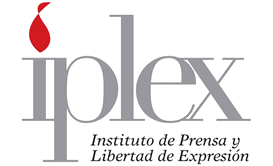 